УКРАЇНАПОЧАЇВСЬКА  МІСЬКА  РАДАВИКОНАВЧИЙ КОМІТЕТР І Ш Е Н Н Я      від    лютого 2022 року                                                                    ПРОЄКТПро   зміну  адресного номеражитловому будинку у м. Почаїв, вул. Наливайка        З метою впорядкування нумерації об’єктів нерухомості на території Почаївської територіальної громади, створення умов володіння, користування та розпорядження цими об’єктами  їх власниками та користувачами, керуючись  Законом України «Про місцеве самоврядування в Україні», постановою Кабінету Міністрів України від 07 липня 2021 року № 690 «Про затвердження Порядку присвоєння адрес об’єктам будівництва, об’єктам нерухомого майна», Положенням про порядок присвоєння та зміни адресних номерів об’єктів нерухомості розташованих на території Почаївської міської територіальної громади, затвердженого рішенням сесії Почаївської міської ради № 548 від 31.10.2016 року та розглянувши заяву гр. Талемонюка Костянтина Степановича, виконавчий комітет  міської  ради                                                        В и р і ш и в:  Змінити адресний номер житловому будинку, який розташований у місті Почаїв, вул. Наливайка та належить гр. Талемонюку Костянтину Степановичу на праві особистої власності з попереднього: м. Почаїв, вул. Маяковського, 9 на адресний номер з наступними реквізитами:Україна,Тернопільська область,Кременецький район, місто Почаїв,вулиця Наливайка, 11  Рекомендувати  Кременецькому    РК БТІ   внести   зміни    в       адресне      господарство  у м. Почаїв, вул. Наливайка у    відповідності до п.1     даного рішення. Рекомендувати гр. Талемонюку К.С.. встановити адресну табличку «вулиця Наливайка, 11» на даному житловому будинку.Віктор Лівінюк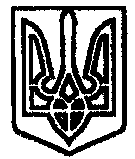 